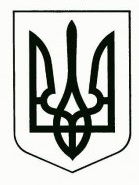 УкраїнаМЕНСЬКА МІСЬКА РАДАЧернігівська область(сьома сесія восьмого скликання)ПРОЄКТ  РІШЕННЯ ___ червня 2021 року	№____Про схвалення проєкту договору про співробітництво Менської міської територіальної громади та Березнянської селищної територіальної громади у формі реалізації спільного проєктуЗ метою налагодження співробітництва між Менською міською  територіальною громадою та Березнянською селищною територіальною громадою Чернігівської області, створення умов для підтримки та забезпечення професійного розвитку педагогічних працівників закладів освіти селищної та міської територіальних громад, керуючись п.331 ч.1 ст.26 Закону України «Про місцеве самоврядування в Україні», п.2 ч.1 ст.4, ст.9, ст.11 Закону України «Про співробітництво територіальних громад», Менська міська радаВИРІШИЛА:Схвалити проєкт договору про співробітництво Менської міської  територіальної громади та Березнянської селищної територіальної громади Чернігівської області у формі реалізації спільного проєкту «Професійний педагог - якісна освіта» (додається).Доручити міському голові Г.А.Примакову підписати договір про співробітництво.3.Комунальній установі «Центр професійного розвитку педагогічних працівників» Менської міської ради в установленому порядку  забезпечити виконання вимог Закону України «Про співробітництво територіальних громад» в рамках реалізації спільного проєкту «Забезпечення професійного розвитку педагогічних працівників Менської та Березнянської територіальних громад «Професійний педагог - якісна освіта».Контроль за виконанням рішення покласти на постійну комісію міської ради з питань охорони здоров’я, соціального захисту населення, освіти, культури, молоді, фізкультури і спорту та заступника міського голови з питань діяльності виконавчих органів ради В.В.Прищепу.Міський голова	Г.А.ПримаковДодаток до рішення сьомої сесії Менської міської ради 8 скликання від 30.06.2021 № __ «Про схвалення проєкту договору про співробітництво територіальних громад у формі реалізації спільного проекту»ДОГОВІР ПРО СПІВРОБІТНИЦТВО ТЕРИТОРІАЛЬНИХ ГРОМАД У ФОРМІ РЕАЛІЗАЦІЇ СПІЛЬНОГО ПРОЄКТУ«Забезпечення професійного розвитку педагогічних працівників Менської та Березнянської територіальних громад»м. Мена	«____» ________2021 рокуМенська міська  територіальна громада, через Менську міську раду, в особі міського голови Примакова Геннадія Анатолійовича, що діє на підставі Закону України «Про місцеве самоврядування в Україні» (надалі іменується Сторона-1),Березнянська селищна територіальна громада через Березнянську селищну раду, в особі селищного голови Павленка Володимира Михайловича, що діє на підставі Закону України «Про місцеве самоврядування в Україні» (надалі іменується Сторона-2), а разом іменуються Сторони,  уклали цей Договір про таке:І. ЗАГАЛЬНІ ПОЛОЖЕННЯ1.1. Передумовою підписання цього Договору є те, що Сторони під час підготовки його проєкту не дотримувались вимог, визначених статтями 5-9 Закону України «Про співробітництво територіальних громад», як це передбачено статтею 11 зазначеного Закону.1.2. Підписанням цього Договору Сторони підтверджують, що інтересам кожної з них відповідає спільне і узгоджене співробітництво у формі реалізації спільного проєкту «Забезпечення професійного розвитку педагогічних працівників Менської та Березнянської територіальних громад», що передбачає координацію діяльності суб’єктів співробітництва та акумулювання ними на визначений період ресурсів з метою спільного здійснення відповідних заходів.1.3. У процесі співробітництва Сторони зобов'язуються будувати свої взаємовідносини на принципах законності, добровільності, рівноправності, прозорості та відкритості, взаємної вигоди та відповідальності за результати співробітництва.ІІ. ПРЕДМЕТ ДОГОВОРУ2.1. Відповідно до Законів України «Про місцеве самоврядування в Україні», «Про співробітництво територіальних громад», «Про освіту», «Про повну загальну середню освіту», а також з метою вирішення питань місцевого значення в галузі освіти, створення умов для професійного зростання та розвитку педагогічних працівників закладів освіти міської та селищної рад – Сторін за даним Договором,  Сторони домовились про реалізацію спільного проєкту «Забезпечення професійного розвитку педагогічних працівників Менської та Березнянської територіальних громад», (далі – Проєкт). Фінансування спільного проєкту передбачається здійснювати за рахунок коштів місцевих бюджетів, а також за рахунок коштів, не заборонених законодавством. 2.2. Метою реалізації Проєкту є створення умов для підтримки та забезпечення професійного розвитку педагогічних працівників закладів освіти громад - Сторін за даним Договором, у т.ч. і шляхом спільного фінансування  Комунальної установи «Центр професійного розвитку педагогічних працівників Менської міської ради» (Сторони-1) за напрямками:визначення пріоритетних питань у сфері професійного розвитку педагогів;пошук та підготовка фахівців з актуальних тем, співпраця з партнерами, стейкхолдерами;наповнюваність контентом заходів, pro-моут (висвітлення діяльності  на різноманітних інтернет-ресурсах);організація та проведення консультування педагогічних працівників;координація діяльності професійних спільнот педагогічних працівників;психологічна підтримка педагогів;надання консультативної допомоги педагогам в участі у конкурсах професійної майстерності;вивчення потреб і надання практичної допомоги молодим спеціалістам, педагогічним працівникам у період підготовки їх до атестації, сертифікації;- інші заходи, спрямовані на досягнення мети Договору.2.4. Проєкт реалізується упродовж 6 місяців, починаючи з 01 липня 2021 року до 31 грудня 2021 року.ІІІ. УМОВИ РЕАЛІЗАЦІЇ ПРОЕКТУ «Забезпечення професійного розвитку педагогічних працівників Менської та Березнянської територіальних громад» ЙОГО ФІНАНСУВАННЯ ТА ЗВІТУВАННЯ.3.1. Перелік заходів в рамках реалізації Проєкту:3.1.1. Підготовка до реалізації Проєкту, у ході якої буде проведена роз’яснювальна кампанія у закладах освіти населених пунктів Березнянської селищної та Менської міської територіальних  громад,  щодо умов та мети співробітництва.3.1.2. Реалізація технічної складової Проєкту. У ході даного етапу будуть проведені закупівлі відповідно до норм Закону України «Про публічні закупівлі», а також придбання необхідних предметів, що будуть використовуватись для реалізації Проєкту:3.1.2.1.Менською міською територіальною громадою (Стороною-1) через Комунальну установу «Центр професійного розвитку педагогічних працівників Менської міської ради»:методичний, роздатковий матеріал;канцелярські товари;інше.3.1.2.2. Березнянською селищною територіальною громадою (Стороною2) в установленому порядку буде забезпечена участь педагогічних працівників у заходах, що забезпечуватимуть реалізацію цього Проєкту.3.2. Суб'єкти співробітництва беруть участь у реалізації заходів Проєкту уформі:3.2.1. Менська міська територіальна громада через Комунальну установу «Центр професійного розвитку педагогічних працівників Менської міської ради» узагальнює та поширює інформацію з питань професійного розвитку педагогічних працівників; координує діяльність професійних спільнот педагогічних працівників; організовує та проводить семінари, вебінари, майстер-класи, тренінги, практикуми за очно та/або дистанційною формами підвищення кваліфікації; організовує та проводить консультування педагогічних працівників з питань планування та визначення траєкторії їх професійного розвитку, проведення супервізії, розроблення документів закладу освіти, особливостей організації освітнього процесу за різними формами здобуття освіти, у т.ч. з використанням технологій дистанційного навчання, впровадження компетентнісного, особистісно орієнтованого, діяльнісного, інклюзивного підходів до навчання здобувачів освіти і нових освітніх технологій.3.2.2.Березнянська селищна територіальна громада (Сторона 2) створює умови для отримання педагогічними працівниками громади послуг за напрямками згідно з Договором; здійснює організаційне забезпечення участі педагогічних працівників у заходах, що проводяться Стороною 1; забезпечує надання приміщення та технічних засобів для проведення заходів, передбачених Договором; надає інформацію про педагогічних працівників для формування електронної бази даних щодо перспективного педагогічного досвіду та інноваційної діяльності педагогічних колективів і окремих працівників, створення сучасних науково-методичних матеріалів, фондів довідкової, методичної, психолого-педагогічної, наукової, науково-популярної та іншої літератури; сплачує на умовах співфінансування в порядку передачі іншої субвенції (за договором про міжбюджетні трансферти, укладеного між Менською міською та Березнянською селищною радами)  вартість послуг,  наданих Комунальною установою «Центр професійного розвитку педагогічних працівників Менської міської ради».3.2.3. Сторона-1 після виконання кожного найменування послуг (робіт) має надавати Стороні-2 всі матеріали і документи, що свідчать про їх виконання, а саме: акт виконаних робіт.3.3.Фінансування Проєкту здійснюється відповідно до вимог Бюджетного кодексу України у порядку, передбаченому частиною 3 статті 93 за рахунок коштів місцевих бюджетів Сторін згідно з п.2 частини 1 статті 89.Обсяги співфінансування Проєкту визначаються у межах бюджетних призначень на поточний рік. Фінансування діяльності здійснюватимуться відповідно до погодженого Сторонами кошторису.Прогнозований розрахунок вартості визначених Договором освітніх послуг визначено, виходячи з вартості однієї години роботи працівника (консультанта) Комунальної установи «Центр професійного розвитку педагогічних працівників Менської міської ради», при цьому: 160 годин – середня тривалість робочих годин в місяці, 12792,78 грн – фонд заробітної плати працівника установи, тобто 12792,78/160=79,95 грн (одна людино-година); а  абонентська плата (стала сума), враховуючи:- вартість інших витрат (комунальні послуги, оргтехніка, друк, документи, методичні матеріали, вартість проїзду, відрядні тощо – в залежності від форми та змісту послуги)3.4. Реалізація заходів Проєкту здійснюється за умови дотримання Договору обома Сторонами. Оплата послуг, передбачених цим Договором, проводиться Стороною-2 до 15 числа наступного місяця за звітним.3.5. Координація діяльності суб’єктів співробітництва здійснюється Стороною-1; зміни до умов реалізації Договору, представництво інтересів сторін даного Договору в державних і недержавних організаціях, зміни до умов реалізації даного Проєкту обговорюються Сторонами на спільних засіданнях, що ініціюються Сторонами.3.6. Сторона-1 подає до Міністерства розвитку громад та територій України відповідно до статті 17 Закону України «Про співробітництво територіальних громад» звіт про здійснення співробітництва, передбаченого цим Договором.ІV.ПОРЯДОК НАБРАННЯ ЧИННОСТІ ДОГОВОРУ, ВНЕСЕННЯ ЗМІН ТА/ЧИ ДОПОВНЕНЬ ДО ДОГОВОРУ4.1. Цей Договір набирає чинності з 01.09.2021 та діє до 31.12.2021, але не раніше виконання зобов’язань Сторін за даним Договором.4.2. Зміни та/чи доповнення до цього Договору допускаються лише за взаємною згодою Сторін і оформляються додатковим договором, що є невід'ємною частиною цього Договору.4.3. Внесення змін та/чи доповнень до цього Договору здійснюється в тому ж порядку як і його укладення.V. ПРИПИНЕННЯ ДОГОВОРУ5.1. Цей Договір припиняється у разі:5.1.1. закінчення строку його дії;5.1.2. досягнення цілей співробітництва;5.1.3. невиконання суб’єктами співробітництва взятих на себе зобов’язань;5.1.4. відмови від співробітництва однієї із Сторін, відповідно до умов цього Договору, що унеможливлює подальше здійснення співробітництва;5.1.5. прийняття судом рішення про припинення співробітництва;5.1.6. банкрутства утворених у рамках співробітництва підприємств, установ та організацій комунальної форми власності; 5.1.7. нездійснення співробітництва протягом року з дня набрання чинності цим Договором.5.2. Припинення співробітництва здійснюється за згодою Сторін в порядку, визначеному Законом України «Про співробітництво територіальних громад», та не повинно спричиняти зменшення обсягу та погіршення якості надання послуг.5.3. Припинення співробітництва Сторони оформляють відповідним договором у кількості 3 примірників, кожен з яких має однакову юридичну силу.Один примірник Договору про припинення співробітництва Сторона- 1 надсилає Міністерству розвитку громад та територій України упродовж 7 робочих днів після підписання його Сторонами.VІ. ВІДПОВІДАЛЬНІСТЬ СТОРІН ТА ПОРЯДОК РОЗВ’ЯЗАННЯ СПОРІВ6.1. Усі спори, що виникають між Сторонами з приводу виконання умов цього Договору, або пов’язані із ним, вирішуються шляхом переговорів між Сторонами, а у випадку недосягнення згоди між ними - у судовому порядку.6.2. Сторони несуть відповідальність одна перед одною відповідно до чинного законодавства України.6.3. Сторона звільняється від відповідальності за порушення зобов’язань за цим Договором, якщо вона доведе, що таке порушення сталося внаслідок дії непереборної сили, або випадку.6.4. У разі виникнення обставин, зазначених у пункті 6.3. цього Договору, Сторона, яка не може виконати зобов'язання, передбачені цим Договором, повідомляє іншу Сторону про настання, прогнозований термін дії та припинення вищевказаних обставин не пізніше 7 днів з дати їх настання і припинення. Неповідомлення або несвоєчасне повідомлення позбавляє Сторону права на звільнення від виконання своїх зобов'язань у зв’язку із виникненням обставин, зазначених у пункті 6.3. цього Договору.VІІ. ПРИКІНЦЕВІ ПОЛОЖЕННЯ7.1. Усі правовідносини, що виникають у зв’язку із виконанням цього Договору і не врегульовані ним, регулюються нормами чинного законодавства України.7.2. Цей Договір укладений на __ аркушах у кількості 3 примірників, які мають однакову юридичну силу, з розрахунку по одному примірнику для кожної із Сторін та один примірник для Міністерства розвитку громад та територій України. 7.3. Сторона-1 надсилає один примірник цього Договору до Міністерства розвитку громад та територій України для внесення його до реєстру про співробітництво територіальних громад упродовж 7 робочих днів після підписання його Сторонами.8. ЮРИДИЧНІ АДРЕСИ ТА ПІДПИСИ СТОРІНСторона -1: Менська міська радаЮридична адреса: 15600, м.Мена, Менський район, Чернігівська область, вул.Титаренка Сергія,7Фактична адреса:15600, м.Мена, Менський район, Чернігівська область, вул.Героїв АТО,6ЄДРПОУ 04061777Банківські реквізити: п/р 35413070024902УДКСУ _____МФО 853592Тел.  (04644) 2-11-10Міський головаПримаков Геннадій Анатолійович_______М.П. Сторона -2: Березнянська селищна рада, Юридична адреса: 15650, смт Березна, Чернігівська область, вул. Петропавлівська,3ЄДРПОУ 04412981Банківські реквізити: р/р ГУДКСУ ________________МФО____________________ Тел.Березнянський селищний головаПавленко Володимир  Михайлович________М.П. 